邀 请 函尊敬的用人单位我校从2020年9月10日开始，接受线下宣讲会申请。有需要进校做宣讲的单位可以在德州学院就业信息网（http://dzu.sdbys.com/）注册申请。申请通过审核以后请联系就业指导处（0534-8985886）索要进校编号，入校时出示此编号给安保人员。宣讲人员进校注意事项：1.进校时在校门口出示进校编号、宣讲人员健康码，测量体温并登记；2.进校时携带加盖公章的企业营业执照或介绍信；3.宣讲人员健康绿码、当日体温、营业执照复印件或介绍信交就业指导处备案；4.宣讲过程全程佩戴口罩企业注册流程请扫码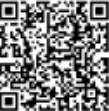 